Family Support WorkerName: Contact:Father Hudson’s Family Support Service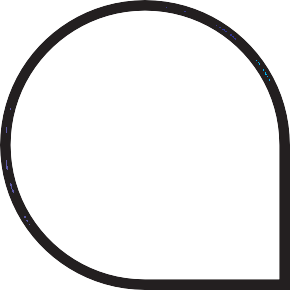 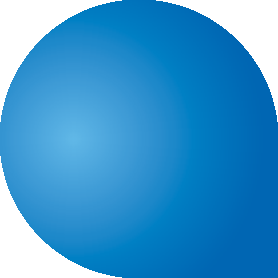 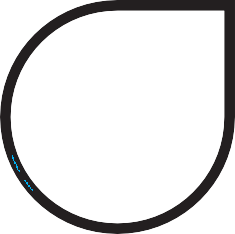 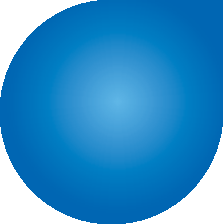 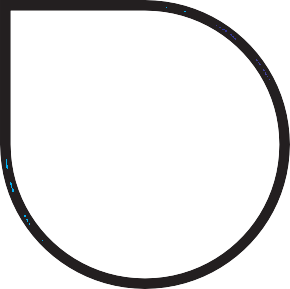 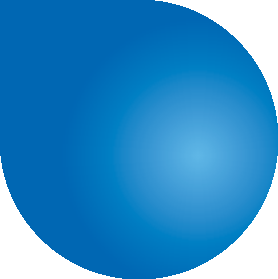 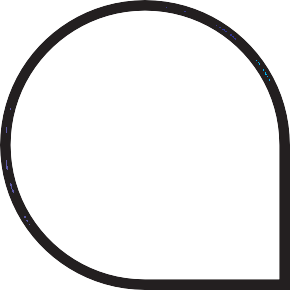 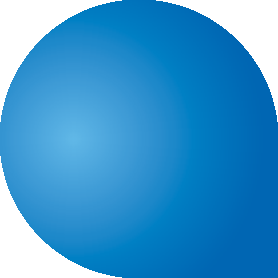 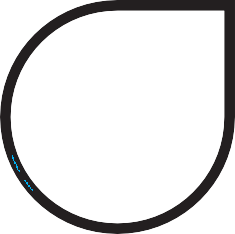 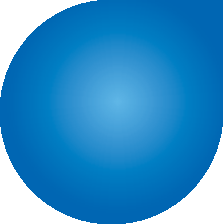 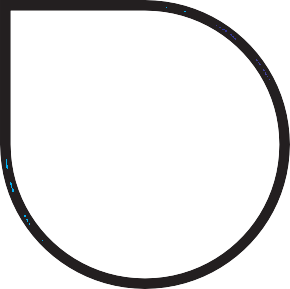 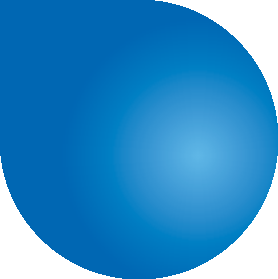 working together in partnership with schools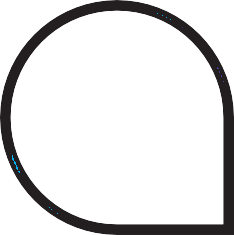 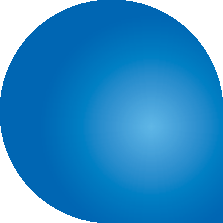 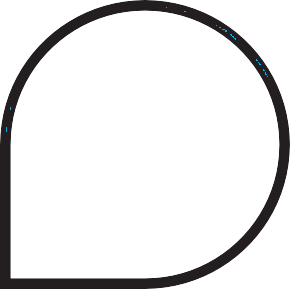 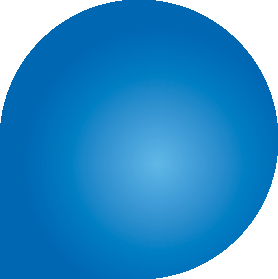 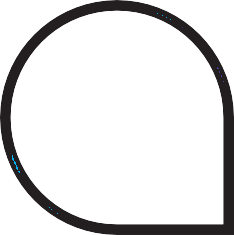 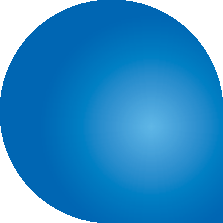 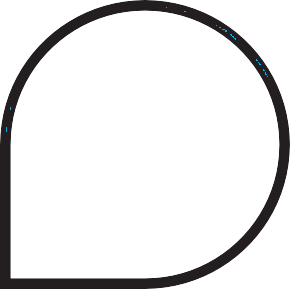 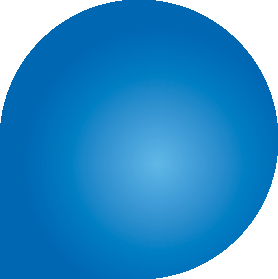 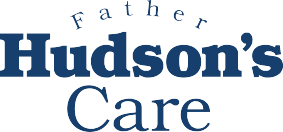 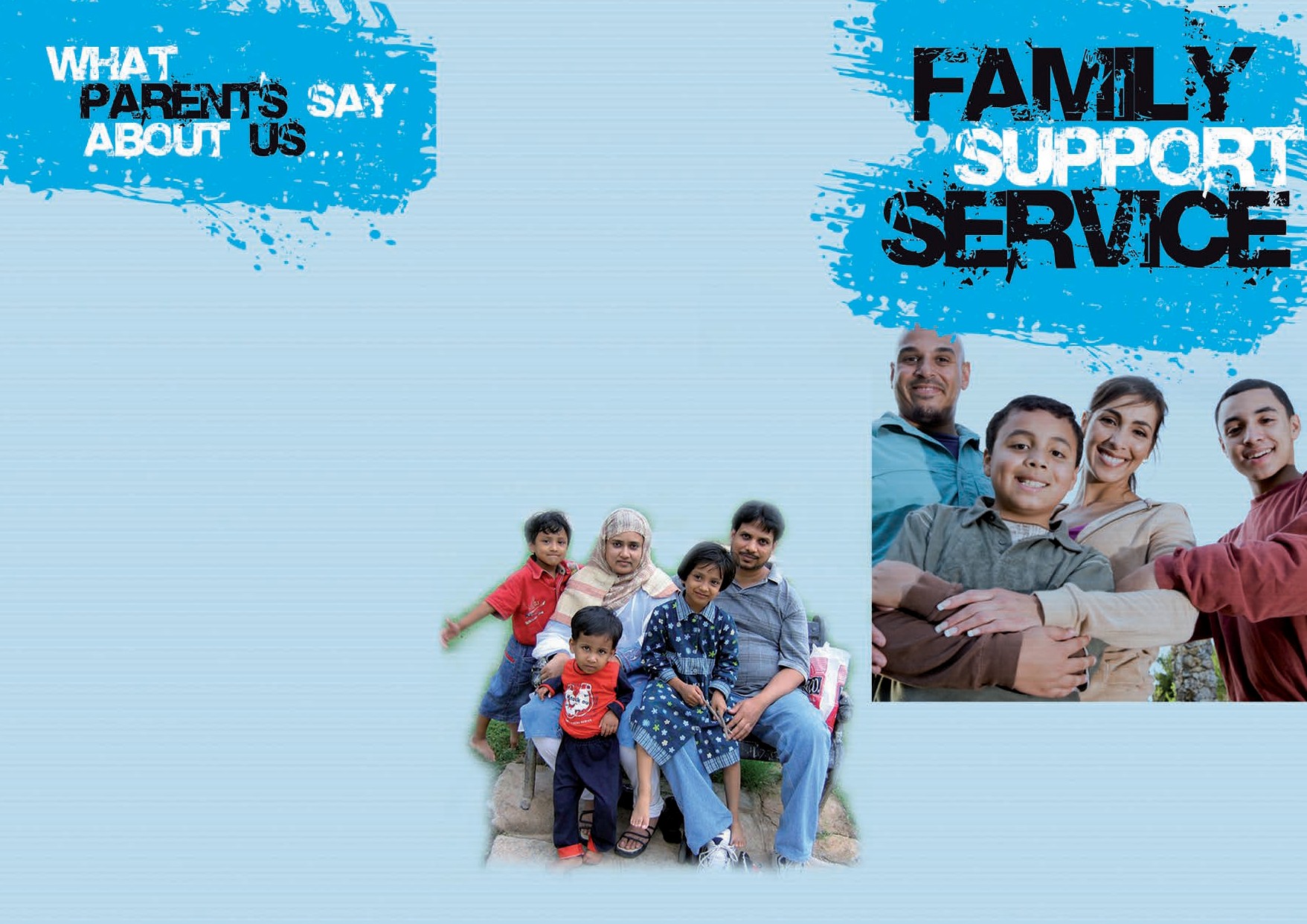 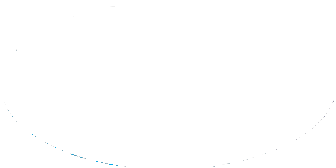 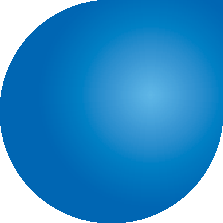 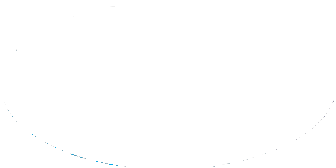 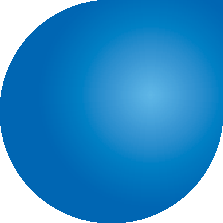 Registered Charity No.512992. Registered in England and Wales No. 1653388Reaching out to people in needFather Hudson’s Family Support Workers strive to support parents/carers and their children to overcome barriers.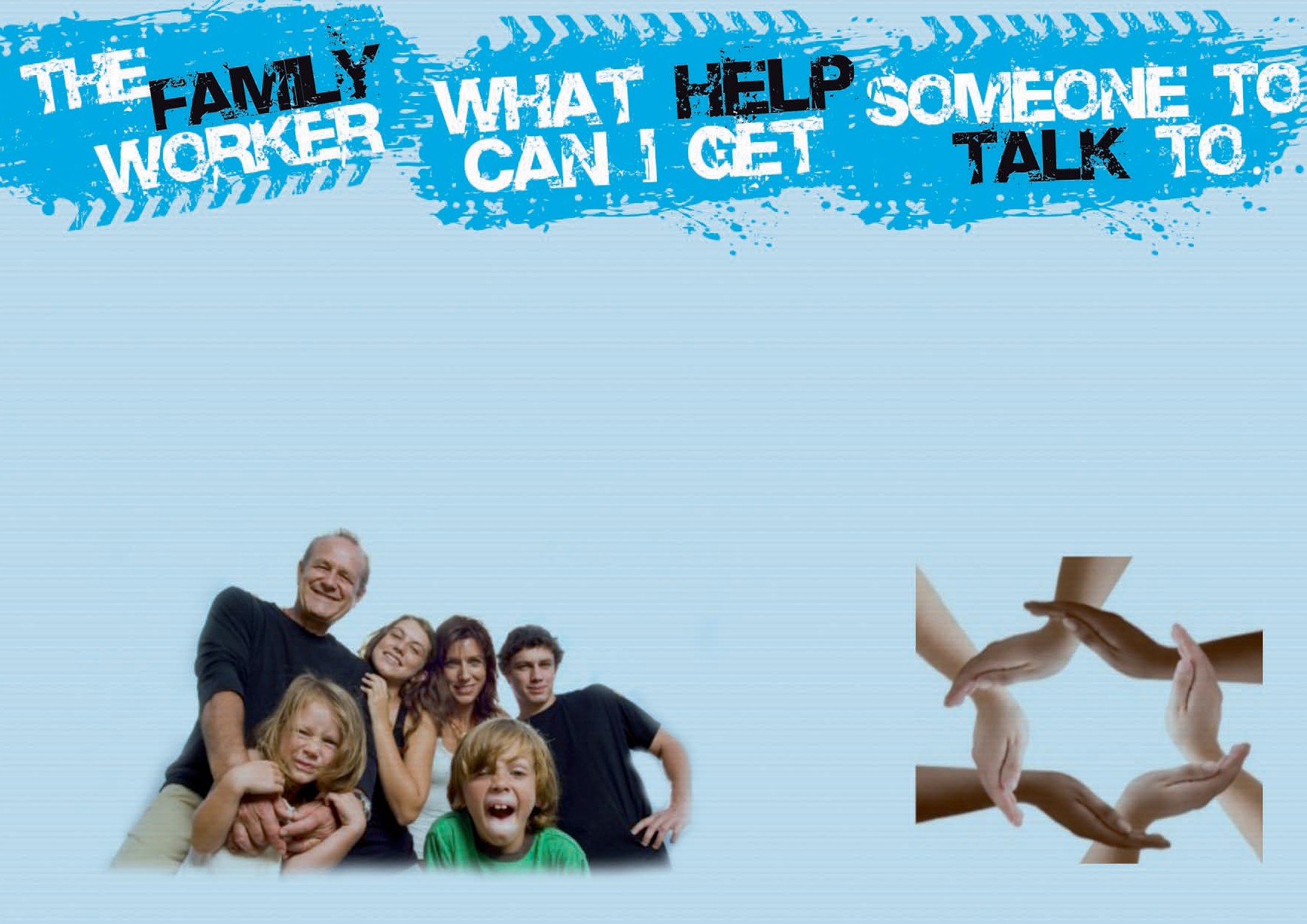 Support work includes:Individual work with childrenSupporting parents and carersHome visitsWorking in partnership with schools and other agenciesParenting supportBuilding children’s confidence and self-esteemBereavement and separation supportHelp with relationship diffcultiesAssistance with specialist services, such as housing, domestic violence, drug and alcohol, health and social careHelp to access debt relief and welfare benefitsInformation and advocacyOur Family Support Workers……are friendly and non judgemental. They want children and their families to achieve so that they can have a safe, healthy and successful life.At Father Hudson’s we are fully committed to providing a quality service. One ofthe ways we do this is by listening and responding to your needs.